ADAM-4021 ADAM-4015 ADAM-4024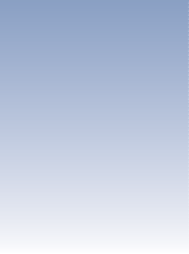 1-ch Analog Output Module6-ch RTD Module with Modbus4-ch Analog Output Module with Modbus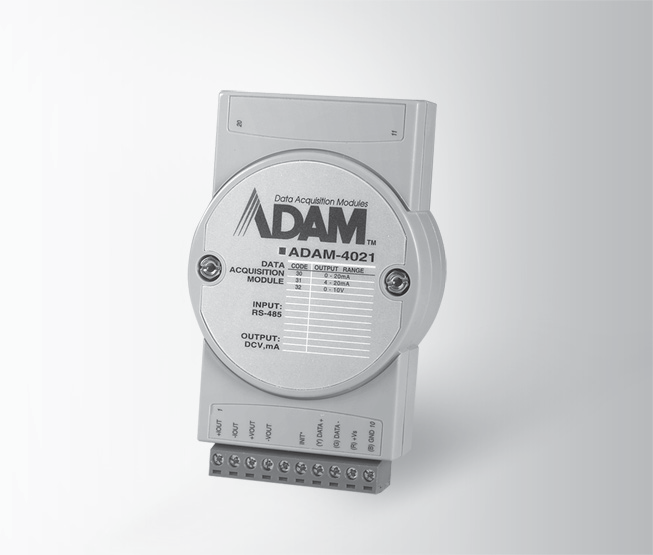 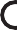 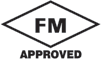 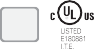 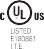 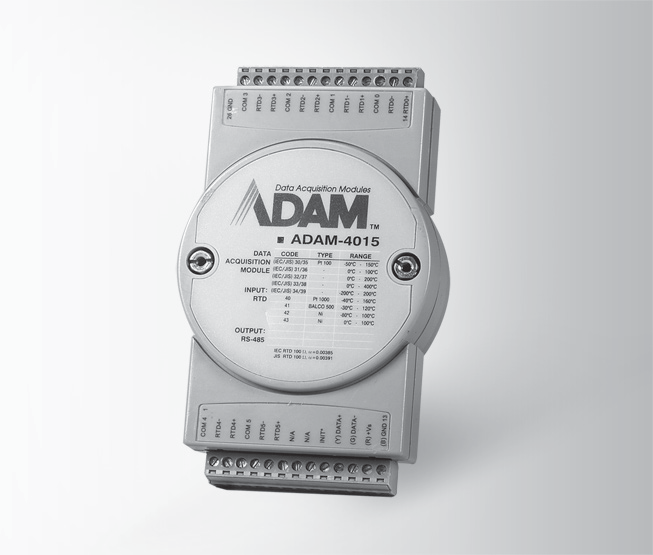 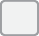 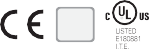 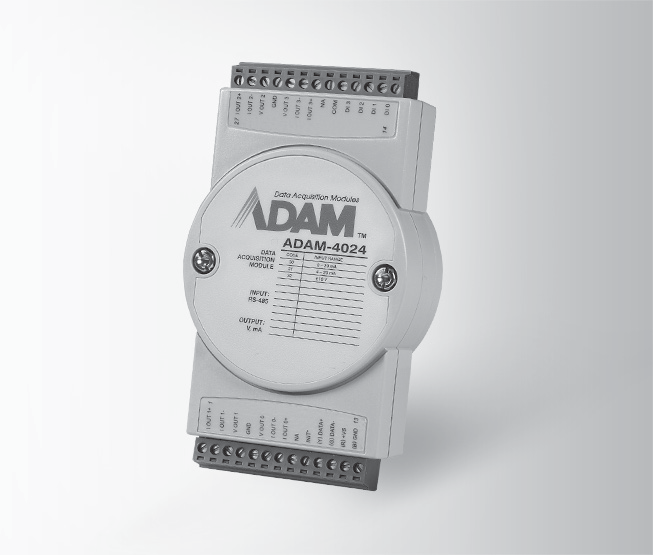 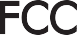 Specifications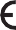 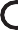 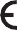 GeneralConnectors	2 x plug-in terminal blocks (#14 ~ 22 AWG)Power Consumption 1.4 W @ 24 VDCWatchdog Timer	System (1.6 second)Supported Protocols ASCII commandSpecificationsGeneralConnectors	2 x plug-in terminal blocks (#14 ~ 28 AWG)Power Consumption 1.2 W @ 24 VDCWatchdog Timer	System (1.6 s) &CommunicationSupported Protocols ASCII command andSpecificationsGeneralConnectors	2 x plug-in terminal blocks (#14 ~ 28 AWG)Power Consumption 3 W @ 24 VDCWatchdog Timer	System (1.6 second) &CommunicationSupported Protocols ASCII command andAnalog OutputChannels	1Burnout DetectionAnalog InputModbus/RTU YesAnalog OutputModbus/RTUOutput Impedance	0.5 Output Range	0 ~ 20 mA, 4 ~ 20 mA,0 ~ 10 VOutput Type	mA, VAccuracy	±0.1% of FSR for current output±0.2% of FSR for voltage outputCurrent Load	0 to 500  (source)ResistorResolution	12-bitIsolation Voltage	3,000 VDCProgrammable	0.125 ~ 128 mA/sec.Output Slope	0.0625 ~ 64.0 V/sec.Readback Accuracy ±1% of FSRSpan Temperature	±25 ppm/°CCoefficientZero DriftVoltage output:	±30 µV/°CCurrent output:	±0.2 µA/°CCommon SpecificationsGeneral  Power Input	Unregulated 10 ~ 30 VDCChannels	6 differentialInput Connections	2, 3-wireInput Impedance	10 MInput Type	Pt, Balco and Ni RTDRTD Types and Temperature Ranges Pt 100 RTD:Pt -50°C	to	150°CPt 0°C	to	100°CPt 0°C	to	200°CPt 0°C	to	400°CPt -200°C	to	200°C IEC RTD 100 ohms (a = 0.00385) JIS RTD 100 ohms (a = 0.00392) Pt 1000 RTDPt -40°C	to	160°CBalco 500 RTD-30°C	to	120°CNi 50 RTDNi -80°C	to	100°CNi 508 RTDNi 0°C	to	100°CBA1-200°C	to	600°CAccuracy	±0.1% (Typical)  CMR @ 50/60 Hz	120 dBSpan Drift	± 25 ppm/°CZero Drift	± 3 µV/°CEnvironmentOperating Humidity 5 ~ 95% RH Operating	-10 ~ 70°C (14 ~ 185°F)TemperatureStorage Temperature - 25 ~ 85°C(-13 ~ 185°F)Channels	4Output Impedance	0.5 Output Range	0 ~ 20 mA, 4 ~ 20mA,±10 VOutput Type	mA, V (Differential)Accuracy	±0.1 % of FSR for current output±0.1 % of FSR for voltage outputCurrent Load	Max. 500 Resistor	(source)Voltage Load	Min. 1K ResistorResolution	12-bitIsolation Voltage	3,000 VDCProgrammable	0.125 ~ 128 mA/sec.Output Slope	0.0625 ~ 64.0 V/sec.Span Temperature	±25 ppm/°CCoefficientZero Drift	Voltage output: ±30 µV/°C Current output: ±0.2 µA/°CDigital InputChannels	4Input Level	Logic level 0: 1 V max. Logic level 1: 10 ~ 30 VDCIsolation Voltage	3,000 VDC 	RS-485 I/O Modules: ADAM-4000	All product specifications are subject to change without notice.	Last updated: 27-Jun-2018